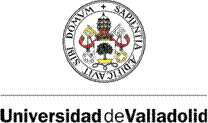 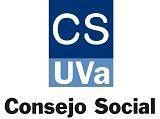 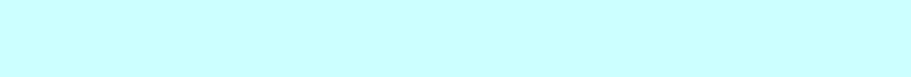 V Edición 2017APELLIDOS: NOMBRE: NIF / NIE: DEPARTAMENTO: Teléfono: Correo electrónico: Síntesis del Proyecto Educativo: DOCUMENTOS QUE SE ADJUNTAN A ESTA SOLICITUD 1.- 2.- 3.- El solicitante acepta las bases de la presente convocatoria y declara que todos los datos incorporados a la presente solicitud son ciertos.Localidad:	Fecha:	Firma del SolicitanteSR. PRESIDENTE DEL CONSEJO SOCIAL DE LA UNIVERSIDAD DE VALLADOLID.-